SupplementFigure S 1: Crop yields in the main cultivation area in 2011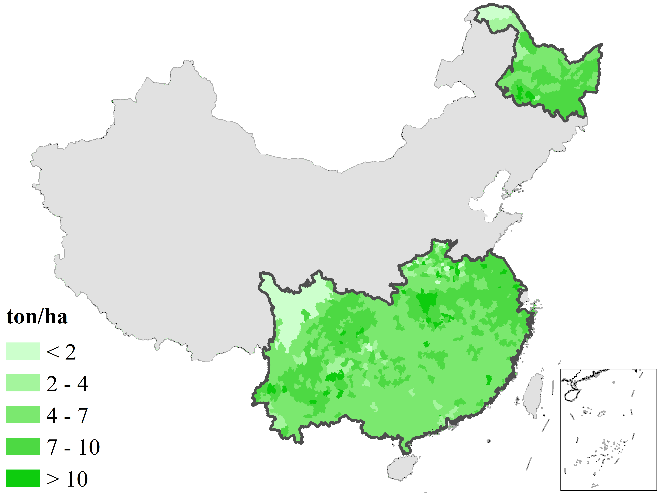 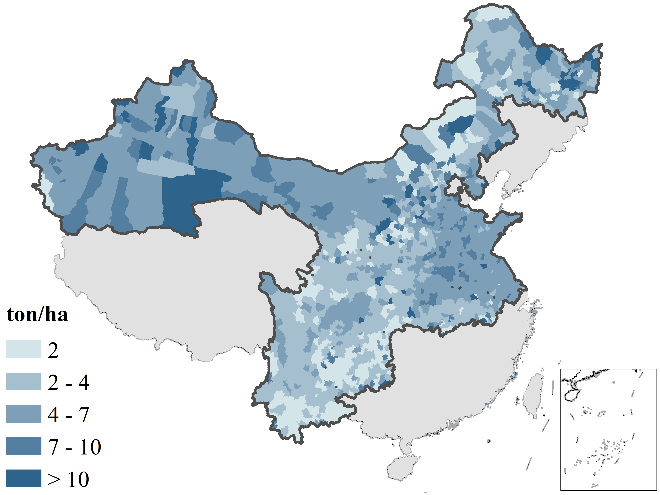 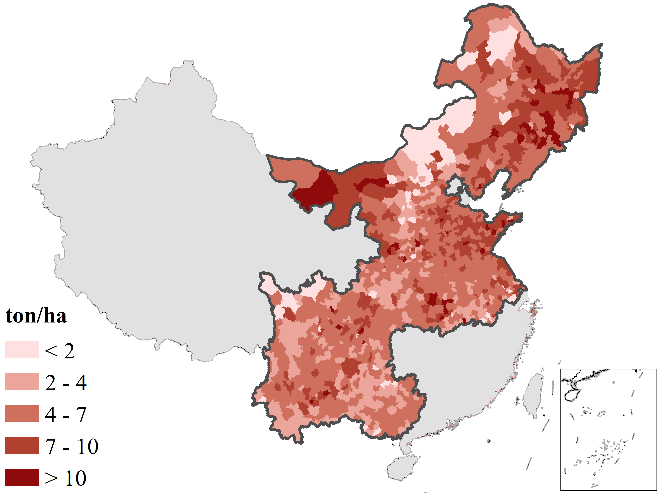 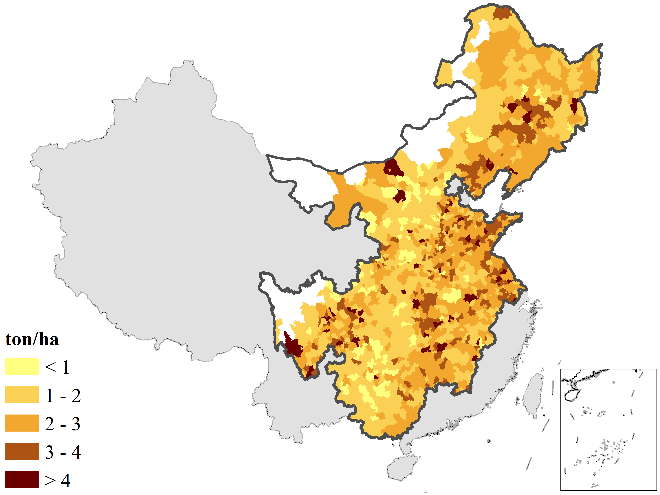 Figure S 2: Changes in harvested areas in 10-year intervalsa) Rice: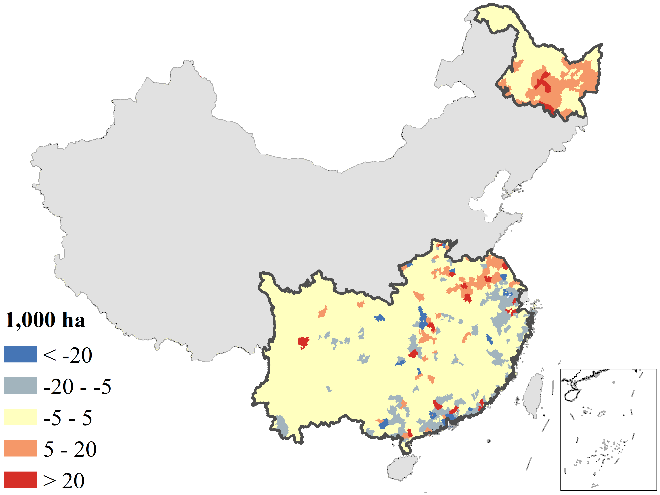 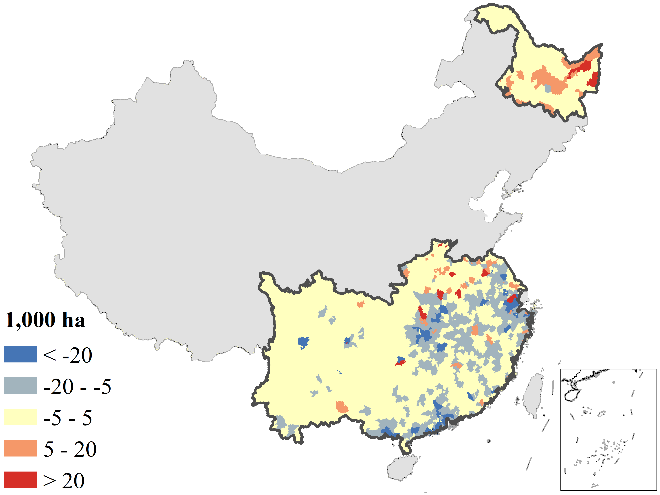 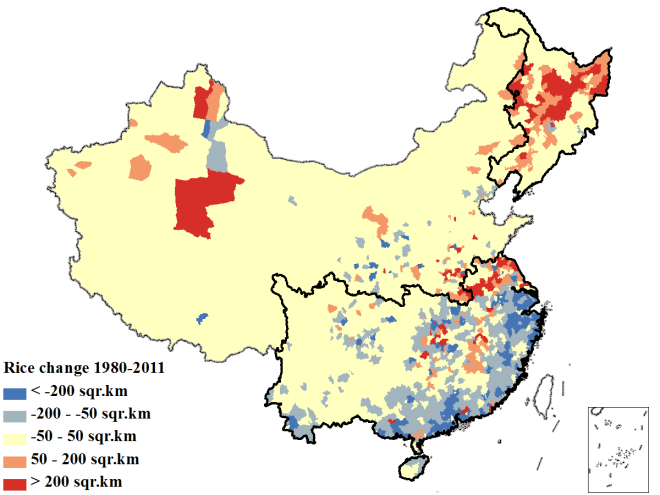 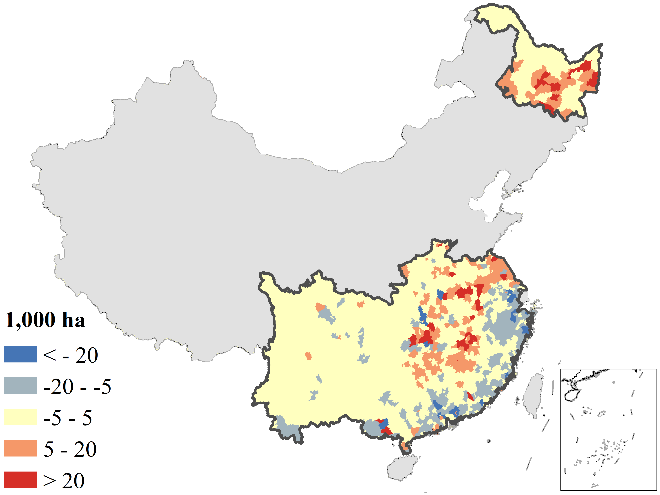 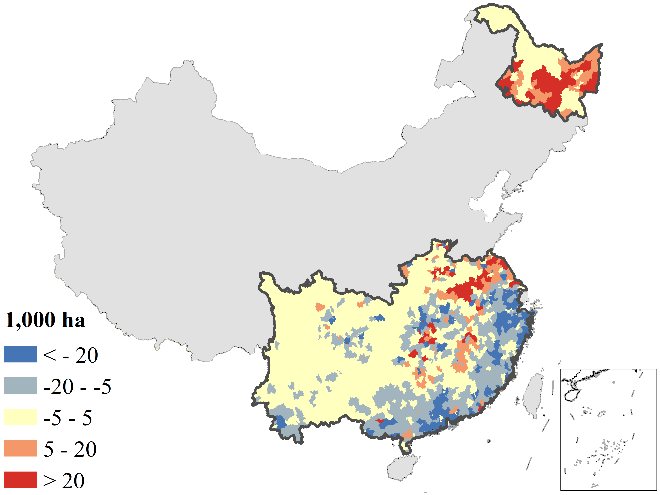 b) Wheat: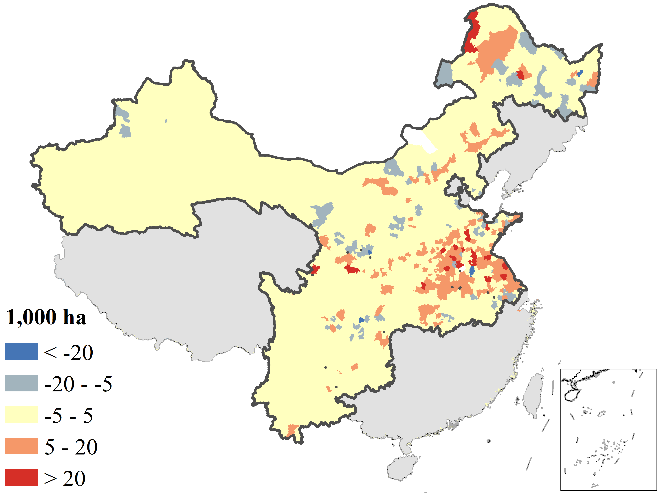 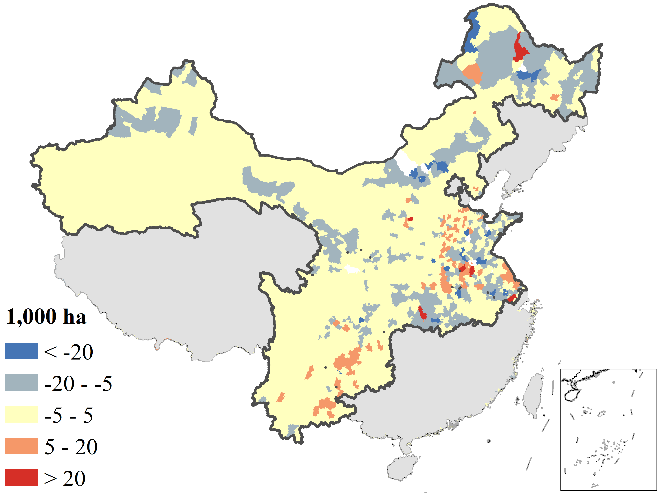 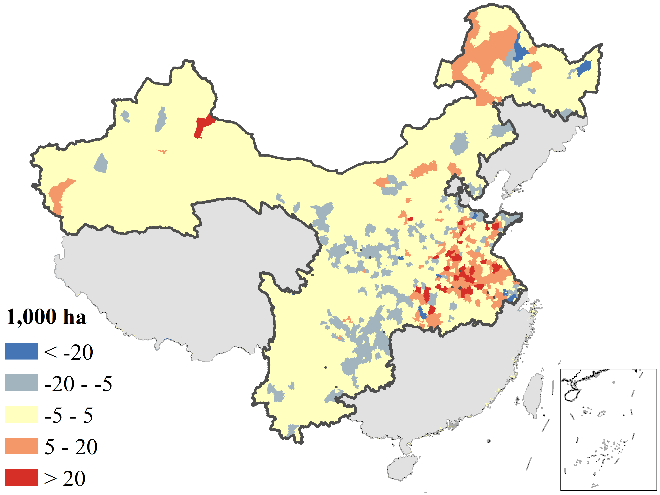 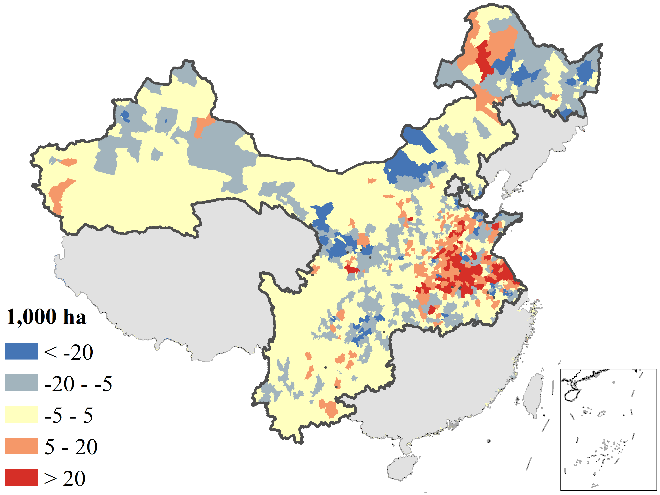 c) Maise: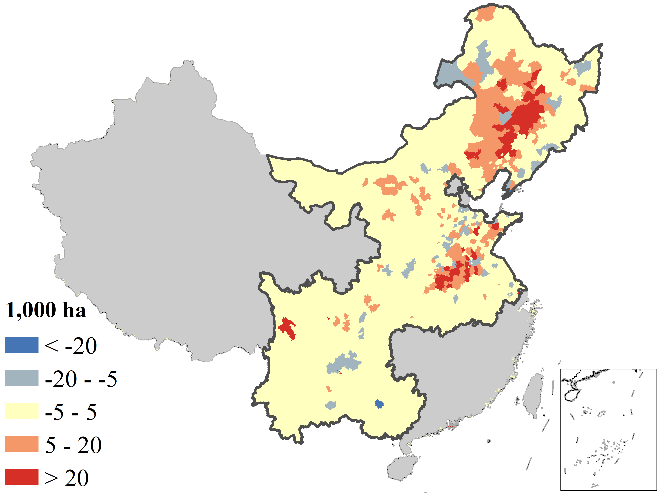 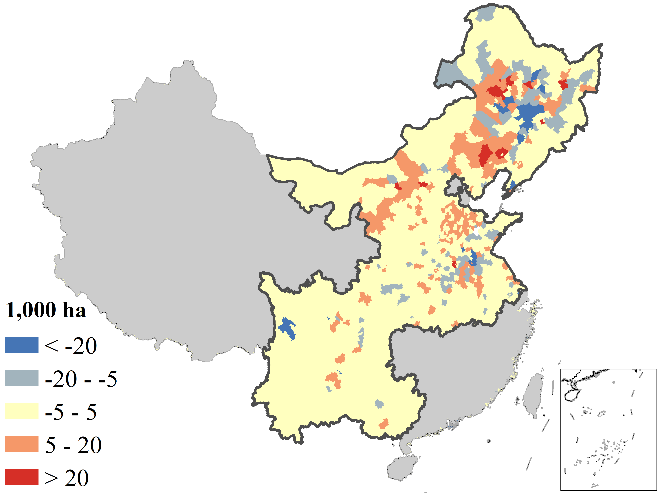 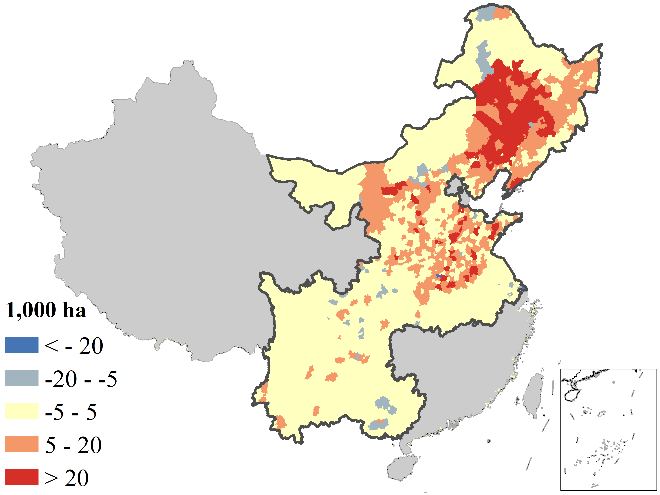 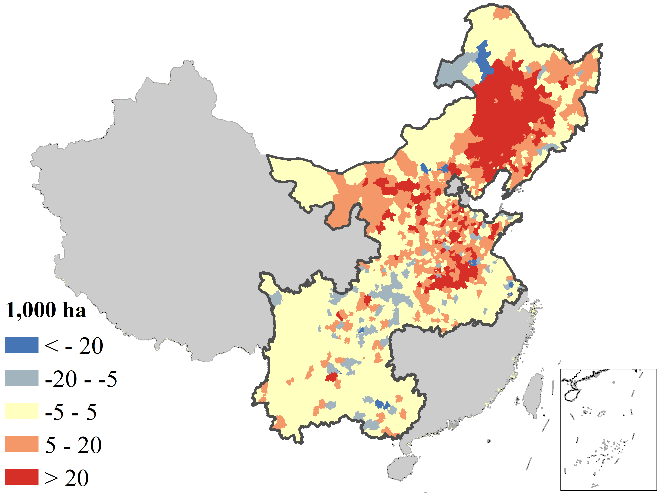 d) Soybean: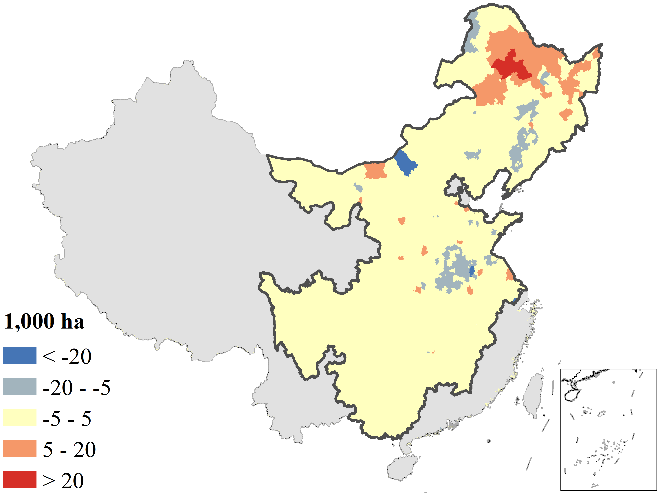 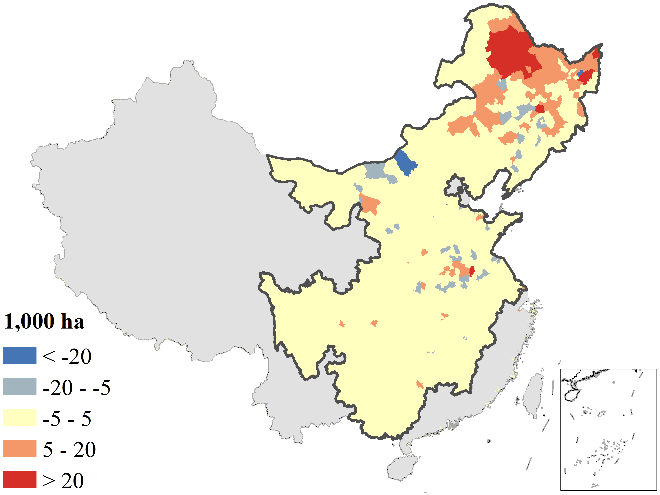 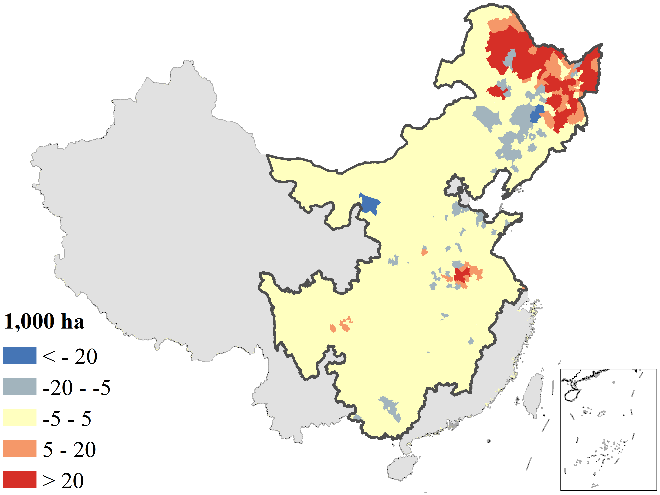 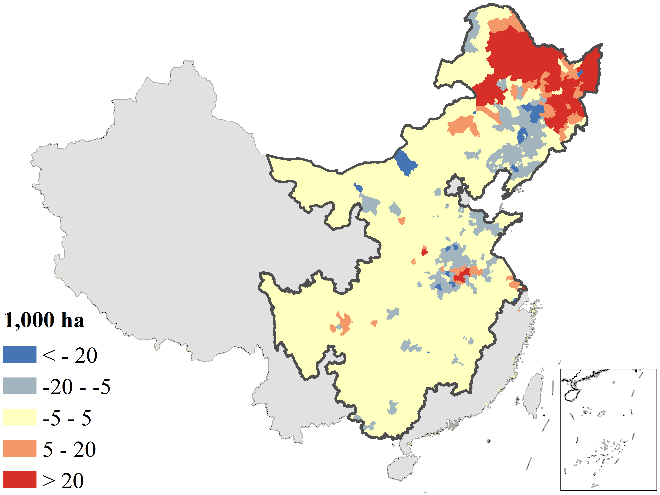 Figure S 3: Changes in yield of the four major crops in 10-year intervalsa) Rice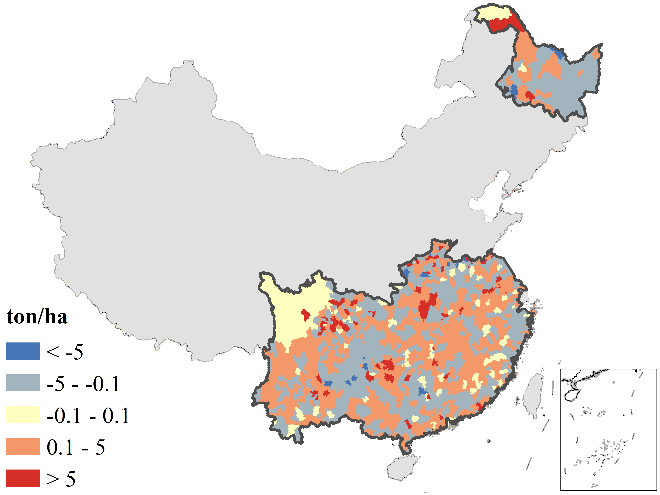 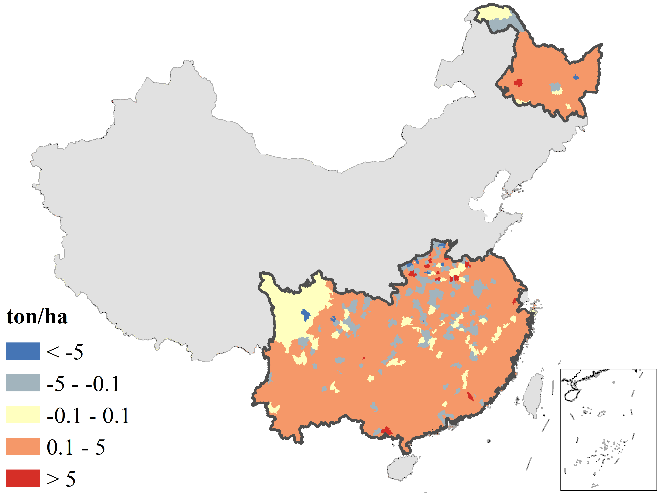 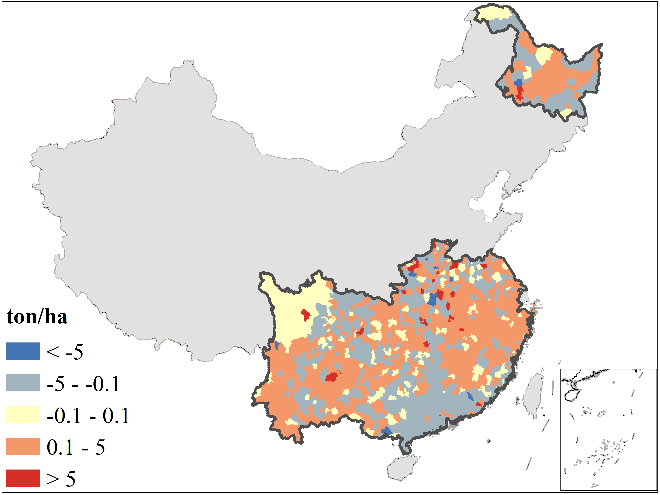 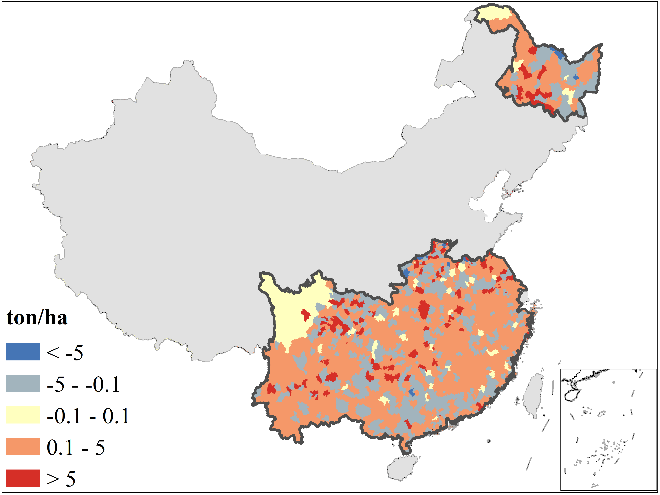 b) Wheat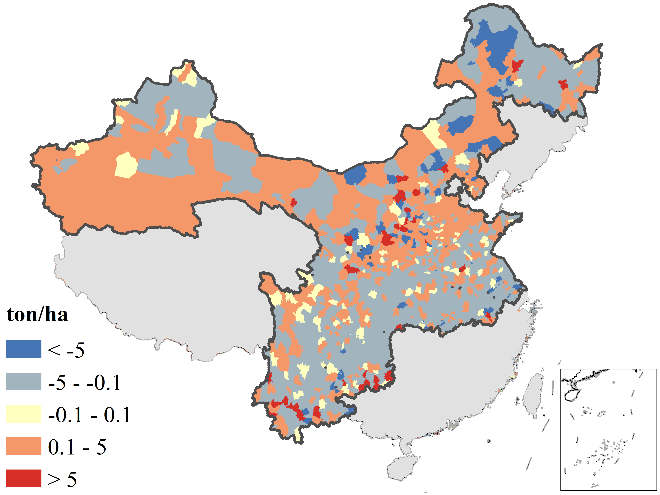 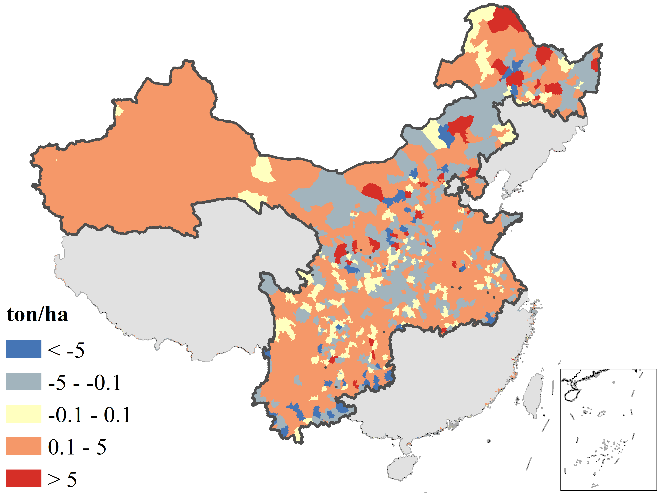 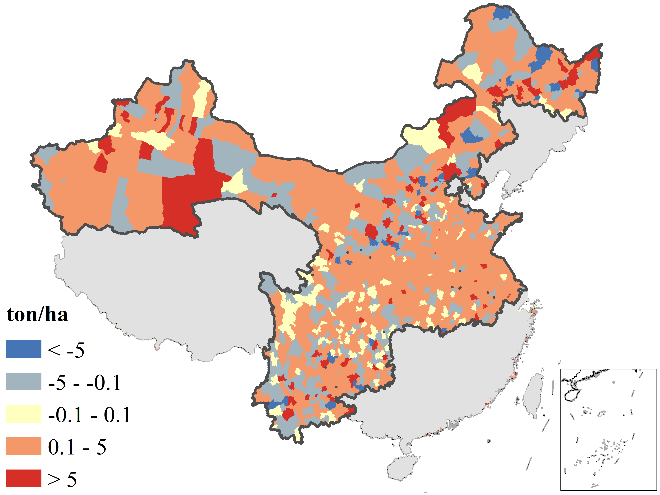 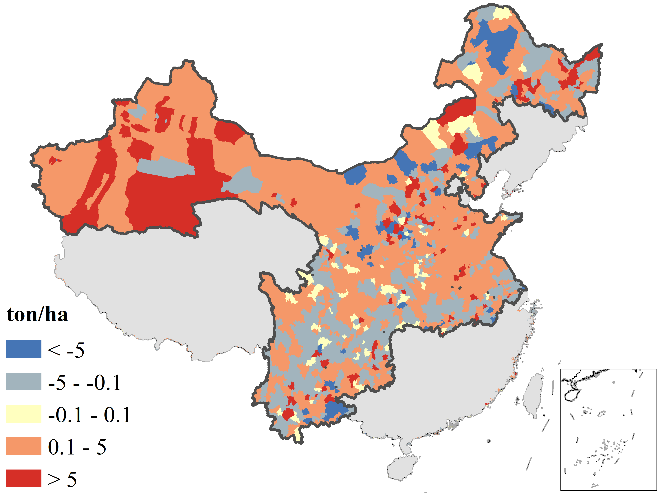 c) Maise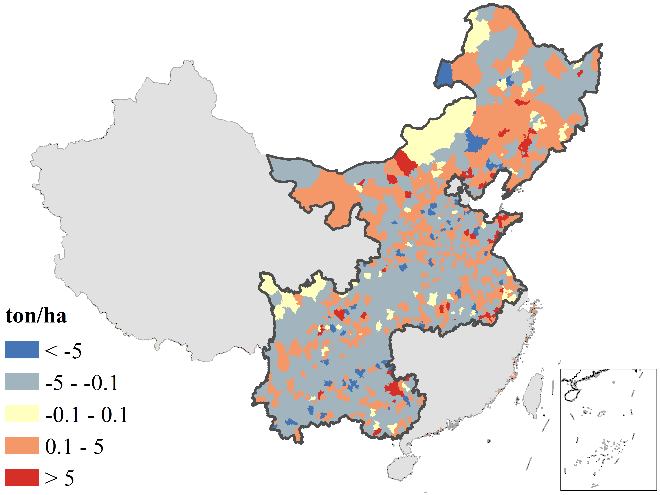 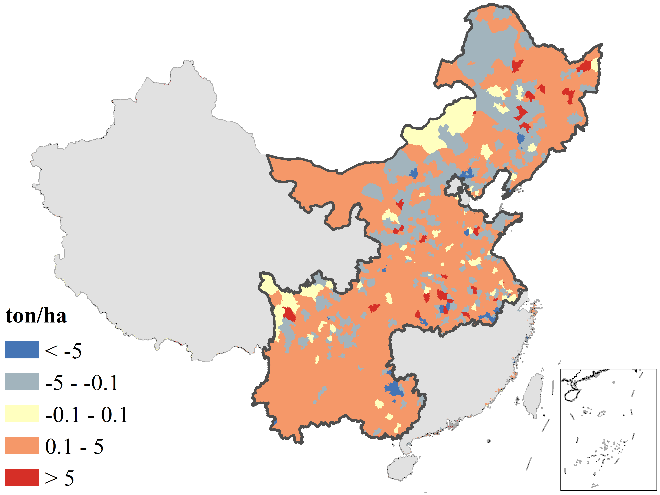 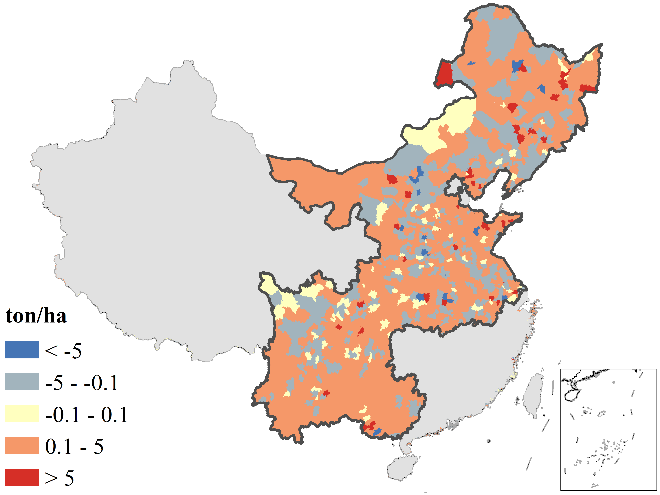 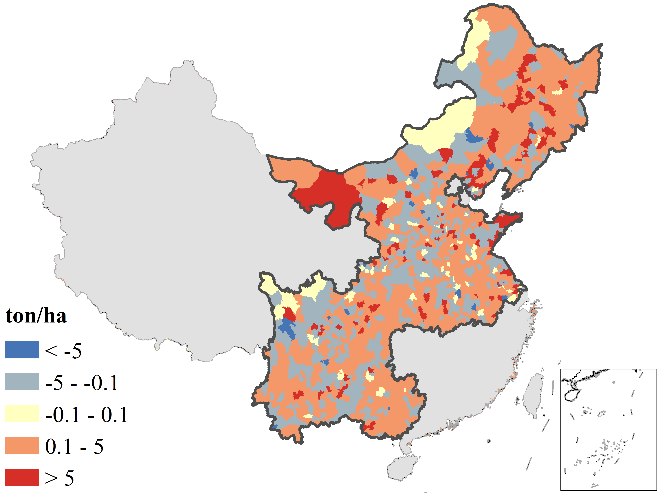 d) Soybean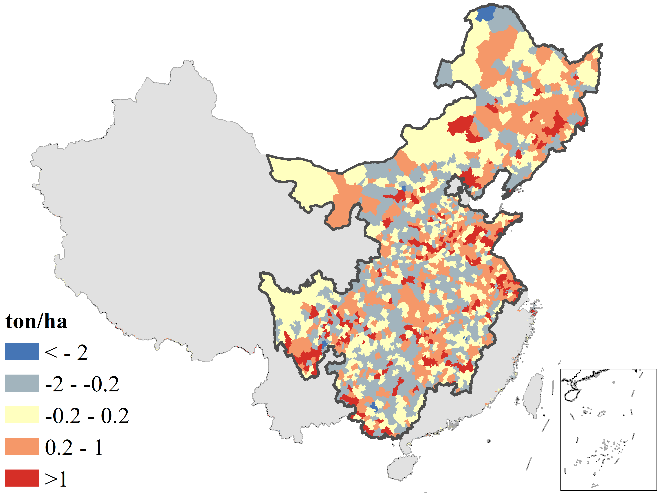 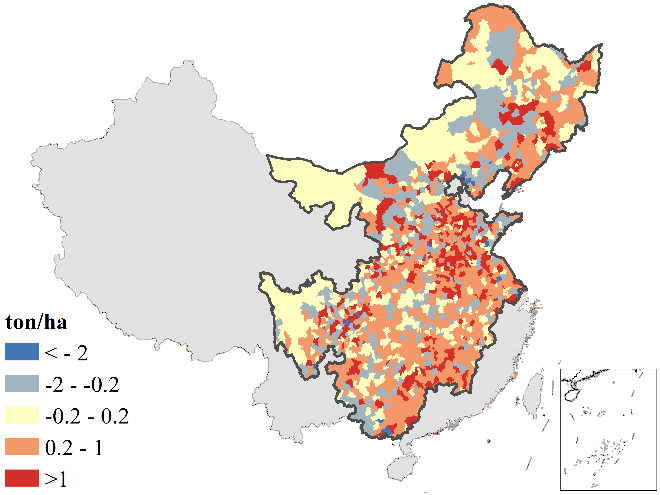 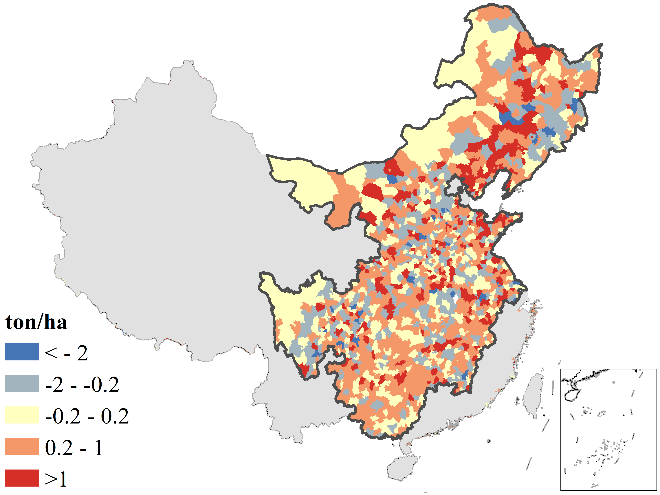 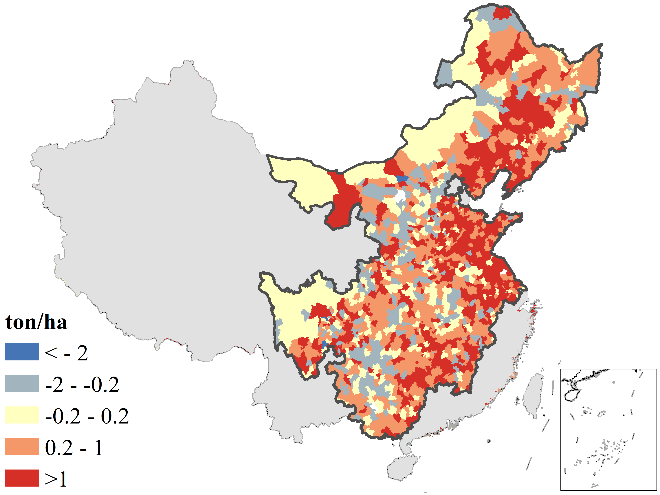 Table S 4: Estimations from log-log regression with its 95% standard errorsa) Harvested areasb) YieldsTable S 5: Estimations from standard regression with its 95% standard errora) Harvested areasb. YieldsRice areaWheat areaMaise areaSoybean areaGDP-0.032-0.012-0.00170.0034[-0.063,0][-0.048,0.025][-0.039,0.035][-0.023,0.030]Population0.160.330.270.13[0.034,0.29][0.20,0.45][0.16,0.38][0.0054,0.25]Labour0.29-0.0270.0490.1[0.20,0.38][-0.11,0.051][-0.021,0.12][0.033,0.17]Machinery0.0370.0710.0470.026[0.0099,0.063][0.038,0.10][0.018,0.077][-0.0062,0.058]Road-0.360.30.11-0.28[-0.45,-0.28][0.17,0.43][0.022,0.21][-0.42,-0.15]Rainfall0.00250.030.047-0.046[-0.027,0.032][0.0056,0.054][0.022,0.073][-0.071,-0.022]GDD0.18-0.250.0950.13[-0.35,0.70][-0.49,-0.011][-0.12,0.32][-0.077,0.33]WTO-0.099-0.21-0.072-0.14[-0.13,-0.067][-0.25,-0.18][-0.11,-0.039][-0.17,-0.12]Year0.0077-0.0170.00630.0051[0.0032,0.012][-0.022,-0.012][0.0014,0.011][0.00068,0.0095]Spatial lag0.290.560.430.49[0.22,0.36][0.52,0.60][0.38,0.47][0.45,0.52]Variance0.230.330.310.32sigma2_e[0.19,0.28][0.29,0.37][0.26,0.36][0.29,0.35]R20.030.2560.0780.003AIC59951.290569.486622.491328Log likelihood-29964.6-45273.7-43300.2-45653N43136502725062452640Rice yieldWheat yieldMaise yieldSoybean yieldGDP0.010.0160.0270.019[-0.0018,0.022][0.0026,0.029][0.016,0.038][0.010,0.028]Fertiliser0.020.00710.00650.0065[0.0039,0.037][-0.0070,0.021][-0.0080,0.021][-0.0043,0.017]Labour-0.00280.013-0.00014-0.025[-0.027,0.021][-0.015,0.040][-0.022,0.022][-0.040,-0.0092]Machinery0.00780.020.0170.012[-0.0030,0.018][0.0079,0.031][0.0063,0.027][0.0036,0.020]Road-0.0390.012-0.090.031[-0.077,-0.001][-0.039,0.062][-0.13,-0.049][-0.011,0.072]Rainfall-0.00980.0470.0680.063[-0.027,0.0076][0.030,0.065][0.051,0.086][0.046,0.081]GDD0.0860.150.038-0.097[0.010,0.16][0.033,0.26][-0.043,0.12][-0.19,-0.0044]WTO-0.0670.0480.022-0.008[-0.083,-0.052][0.032,0.065][0.0083,0.037][-0.023,0.0066]Year0.0110.00110.0070.0066[0.0088,0.013][-0.0011,0.003][0.0049,0.009][0.0049,0.0082]Spatial lag0.30.350.410.32[0.27,0.32][0.33,0.37][0.39,0.43][0.31,0.34]Variance0.0850.150.120.12sigma2_e[0.079,0.091][0.14,0.16][0.11,0.12][0.12,0.12]R20.1120.0270.0520.112AIC16874.348657.737212.838536.2Log likelihood-8426.1-24317.9-18595.4-19257.1N43136502725062452640Rice areaWheat areaMaise areaSoybean areaGDP-0.02-0.008-0.00140.0031[-0.041,0][-0.033,0.017][-0.030,0.028][-0.022,0.028]Population0.070.150.140.073[0.014,0.13][0.089,0.21][0.082,0.20][0.0030,0.14]Labour0.13-0.0130.0280.069[0.091,0.18][-0.051,0.025][-0.012,0.067][0.022,0.12]Machinery0.0220.0450.0340.022[0.0058,0.037][0.024,0.065][0.013,0.055][-0.0052,0.048]Road-0.110.0930.041-0.12[-0.13,-0.081][0.054,0.13][0.0079,0.074][-0.18,-0.067]Rainfall0.000780.00960.018-0.017[-0.0081,0.0097][0.0018,0.017][0.0082,0.027][-0.026,-0.0080]GDD0.033-0.050.0220.026[-0.065,0.13][-0.098,-0.0021][-0.029,0.072][-0.016,0.069]WTO-0.042-0.095-0.038-0.099[-0.055,-0.029][-0.11,-0.080][-0.055,-0.02][-0.12,-0.080]Year0.0033-0.00770.00330.0035[0.001,0.005][-0.01,-0.005][0.0007,0.006][0.00047,0.0065]Spatial lag0.290.560.430.49[0.22,0.36][0.52,0.60][0.38,0.47][0.45,0.52]Variance0.0420.0670.0840.15sigma2_e[0.034,0.050][0.060,0.075][0.071,0.097][0.14,0.16]R20.0250.2540.0760.002AIC-13648.210553.320316.751812.3Log likelihood6835.1-5265.7-10147.3-25895.2N43136502725062452640Rice yieldWheat yieldMaise yieldSoybean yieldGDP0.0350.0430.0780.058[-0.0065,0.077][0.0071,0.078][0.046,0.11][0.030,0.085]Fertilizer0.0810.0210.0210.022[0.015,0.15][-0.021,0.064][-0.026,0.069][-0.015,0.059]Labour-0.00720.025-0.00029-0.054[-0.069,0.054][-0.029,0.078][-0.046,0.046][-0.087,-0.020]Machinery0.0250.0490.0450.032[-0.0097,0.060][0.020,0.079][0.017,0.073][0.0098,0.054]Road-0.0630.015-0.120.043[-0.12,-0.0022][-0.047,0.077][-0.17,-0.065][-0.015,0.10]Rainfall-0.0170.0610.0950.075[-0.046,0.013][0.039,0.083][0.071,0.12][0.054,0.096]GDD0.090.120.033-0.066[0.011,0.17][0.026,0.21][-0.037,0.10][-0.13,-0.0030]WTO-0.160.0870.044-0.018[-0.19,-0.12][0.057,0.12][0.016,0.071][-0.050,0.015]Year0.0260.00190.0140.015[0.021,0.031][-0.0019,0.0057][0.0096,0.017][0.011,0.018]Spatial lag0.30.350.410.32[0.27,0.32][0.33,0.37][0.39,0.43][0.31,0.34]Variance0.470.490.440.59sigma2_e[0.44,0.51][0.46,0.52][0.42,0.46][0.57,0.61]R20.1130.0280.0530.112AIC90864.1107747.3104398122516.9Log likelihood-45421.1-53862.7-52188-61247.4N43136502725062452640